Проект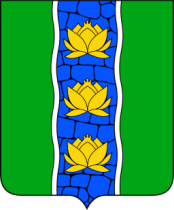 АДМИНИСТРАЦИЯ КУВШИНОВСКОГО РАЙОНАПОСТАНОВЛЕНИЕ00.00.2017 г.                                     г. Кувшиново                                               № О внесении изменений в постановлениеадминистрации Кувшиновского районаот 29.12.2014  № 441Руководствуясь решением Собрания депутатов Кувшиновского района от 30.03.2017 года  № 133 «О внесении дополнений и изменений в решение Собрания депутатов Кувшиновского района от 27.12.2016 № 121 «О бюджете муниципального образования «Кувшиновский район» на 2017 год и плановый период 2018 и 2019 годов»», Порядком принятия решений о  разработке муниципальных программ, формирования, реализации  и проведения оценки эффективности реализации муниципальных программ, утвержденным постановлением администрации Кувшиновского района от 15.10.2013 № 462, ПОСТАНОВЛЯЮ:Внести в постановление администрации Кувшиновского района от 29.12.2014 г. № 441  «Об утверждении муниципальной программы «Развитие образования в муниципальном образовании «Кувшиновский район»» (в редакции постановлений от 31.12.2015 № 511, 30.12.2016 № 527, 13.04.2017 №130), следующие изменения:Приложение 2 «Характеристика   муниципальной   программы  Кувшиновского района Тверской области "Развитие образования в муниципальном образовании  "Кувшиновский район" на 2015-2017 годы» к муниципальной программе «Развитие образования в муниципальном образовании «Кувшиновский район»»  изложить в новой редакции (приложение №2)Настоящее постановление подлежит размещению на официальном сайте муниципального образования «Кувшиновский район» в информационно-телекоммуникационной сети Интернет.Глава администрации Кувшиновского района                                       М.С. АваевЛист согласованияПРОЕКТА ПОСТАНОВЛЕНИЯ АДМИНИСТРАЦИИ КУВШИНОВСКОГО РАЙОНА ТВЕРСКОЙ ОБЛАСТИ «О внесении изменений в постановление администрации Кувшиновского района от 29.12.2014 №441СОГЛАСОВАНО:Зам.главы администрации района,руководитель финансового отдела                                                                       А.С. НикифороваРуководитель отдела  экономики и закупок для муниципальных нужд                                                                                        Е.Ю. СмысловаРуководитель юридического отдела                                                                      Д.В. ПокровскийУправляющий делами администрации района                                                          М.М. Дыдина